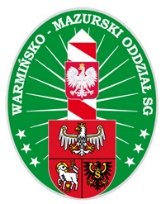 _________________________________________________________________Załącznik nr 1OPIS PRZEDMIOTU ZAMÓWIENIAI. Przedmiot zamówieniaPrzedmiotem zamówienia jest wykonanie robót budowlanych w ramach zadania
pn.: „Budowa przyłączy kanalizacji sanitarnej i wodociągowej do kojców dla psów służbowych w PSG w m. Gołdap".  Teren na którym planowane jest przeprowadzenie prac, znajduje się w trwałym zarządzie Warmińsko - Mazurskiego Oddziału Straży Granicznej w Kętrzynie i położony jest na terenie Placówki Straży Granicznej w Gołdapi przy ul. Przytorowa 7.II. Zakres robótKanalizacja kojców z podłączeniem do istniejącej sieciWykonanie odwodnienia liniowego kojców razem z skrzynką odpływową i koszem osadowym						ok. 5,50 mb;Wykonanie studzienki inspekcyjnej					kpl. 1;Wykonanie rurociągu kanalizacyjnego 					ok. 52 mb;Demontaż i odtworzenie nawierzchni jezdni z płyt ażurowych		ok. 25 m2;Podłączenie do istniejącej studzienki kanalizacyjnej			kpl. 1;Demontaż i odtworzenie nawierzchni z kostki betonowej 		ok. 2 m2;Instalacja wodociągowa do kojcówWykonanie instalacji wodnej naściennej			 		ok. 22 mb;Demontaż i odtworzenie nawierzchni jezdni z płyt ażurowych		ok. 20 m2;Otwory w przegrodach budowlanych					szt. 2;Wykonanie instalacji wodnej w wykopie 				ok. 16 mb;Podłączenie do istniejącej instalacji					kpl. 1;Montaż odejścia w skrzynce naściennej					kpl. 1;Montaż zaworu odwadniającego instalację i skrzynki ulicznej		kpl. 1;Montaż zaworu czerpalnego						kpl. 1;Plac utwardzony pod kojcami (rozbiórka i budowa nowego)+ ciągi komunikacyjneSkucie istniejącego utwardzenia pod kojcami	 			ok. 32 m2;Korytowanie								ok. 59 m2;Osadzenie obrzeży betonowych						ok. 14 mb;Ułożenie okładzin kamiennych						ok. 16 m2;Wykonanie nawierzchni z kostki betonowej				ok. 37 m2;Roboty dotyczące z wiaty kojcówRozebranie wiaty i jej odtworzenie po zakończeniu prac		kpl. 1;Rozebranie dachu kojców							ok. 28 m2;Wykonanie nowego dachu kojców z pokrycia fałdowego razem z obróbkami blacharskimi, rynnami i rurą spustową		ok. 29 m2;Wykonanie studni chłonnej 						kpl. 1;Tablica informacyjnaWykonanie tablicy informacyjnej						kpl. 1;Wszystkie podane dane obmiarowe w zakresie długości i powierzchni są wielkościami orientacyjnymi, które mogą nieznacznie odbiegać od stanu faktycznego na skutek sposobu dokonywania pomiaru. Wykonawca przed złożeniem oferty powinien zweryfikować istotne dane na podstawie wizji lokalnej, co zamawiający umożliwia.     III. Szczegółowy opis robót budowlanychKanalizacja kojców z podłączeniem do istniejącej sieciŚcieki z kojców będą odprowadzane do istniejącej kanalizacji sanitarnej. Przed kojcami należy wykonać odwodnienie liniowe z polimerobetonu w postaci koryta o szerokości wewnętrznej min. 10 cm i wysokości min. 15 cm z rusztem żeliwnym wyposażonym w poprzeczne mostki, mocowanym za pomocą śrub, zakończonego systemową skrzynką odpływową z koszem osadowym przystosowanym do podłączania rury odpływowej gładkiej SN8 średnicy 110 mm prowadzącej do nowej studzienki inspekcyjnej o średnicy 315 usytuowanej przed kojcami. Dokładne miejsce usytuowania studzienki inspekcyjnej do uzgodnienia z Koordynatorem umowy. Studzienka składająca się z kinety przelotowej, trzonowej rury karbowanej oraz pokrywy żeliwnej. Studzienka inspekcyjna połączona z istniejąca studzienką kanalizacyjną w chodniku dojścia do budynku głównego PSG rurami kanalizacyjnymi zewnętrznymi z PVC SN8 o średnicy 160 mm, o połączeniach kielichowych z uszczelką. W celu wpięcia nowego przyłącza kanalizacyjnego do istniejącej studni należy dokonać przebudowy istniejącej kinety. Nowy przewód kanalizacyjny włączyć do istniejącej studni za pośrednictwem uszczelki „in situ”. Na trasie przebiegu przyłącza przewidywana jest częściowa rozbiórka chodnika z kostki betonowej oraz nawierzchni jezdni z płyt ażurowych, a następnie ich odtworzenie z materiałów wcześniej zdemontowanych. Trasa wykopu ponadto krzyżuje się z liniami elektrycznymi oświetlenia terenu i ogrodzeniem terenu kojców. Sposób prowadzenia prac związanych z włączeniem do sieci kanalizacyjnej do uzgodnienia z Koordynatorem umowy.Wykonywana instalacja winna zapewnić grawitacyjny odpływ zanieczyszczeń z kojców dla psów służbowych do istniejącej sieci kanalizacyjnej. Posadowienie kanałów nie może wchodzić w kolizję z innymi urządzeniami podziemnymi infrastruktury znajdującymi się na terenie PSG. Ponadto należy dochować wszelkich starań, aby układny w wykopie kanał po przez profilowany spadek zapewnił uzyskanie odpowiedniej prędkości odprowadzenia zanieczyszczeń - samooczyszczenie kanału (minimalny spadek dla przewodów kanalizacyjnych o DN200mm wynosi 0,50%, dla DN160mm to 1,5%).Rysunek poglądowy układania rur w wykopie.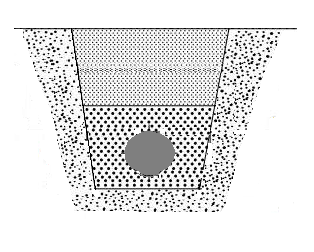 grunt sypki niewysadzinowy zagęszczony						obsypka piaskowa min.30 cm ponad wierzch ruryrura kanalizacyjnapodsypka piaskowa min. 15 cmpodłoże naturalne lub wzmocnioneTrasa kanału kanalizacyjnego w ziemi powinna zostać oznakowana brązową taśmą ostrzegawczą z nadrukiem „KANALIZACJA”.Uwaga:Ściany wykopów w trakcie prowadzenia robót budowlanych zabezpieczyć przed osypaniem, należy zachować szczególną ostrożność w zakresie BHP
z uwagi na głębokie wykopy.Wykonanie instalacji wodociągowej do kojcówInstalację należy wykonać z rury o średnicy 32 mm:- w budynku garażowym jako naścienna z rury stalowej ocynkowanej w otulinie termoizolacyjnej z pianki PE o grubości min. 20 mm poprowadzona na wysokości min. 3,00 m nad poziomem posadzki z wykonaniem otworu w ścianie.- między budynkiem garażu a zaworem do przyłączy podziemna z rury PE. Instalację układać w wykopie o głębokości min. 1,4 m. Przejście przez ścianę budynku na zewnątrz wykonać na minimum 1,0 m poniżej terenu gruntu. Wykop w jezdni utwardzonej płytami betonowymi ażurowymi które należy zdemontować i zabezpieczyć na czas prowadzonych robót, a po ich zakończeniu nawierzchnię odtworzyć.Instalację należy podłączyć w budynku garażowym (w pobliżu istniejącego wodomierza za istniejącym zaworem antyskażeniowym) poprzez trójnik, zawór odcinający, zawór zwrotny i zawór antyskażeniowy HA216.Przed wyjściem instalacji z budynku i połączeniem z rurą PE należy zamontować zawór odcinający i za nim poprzez trójnik odejście wraz z zaworem odcinającym. Cały zestaw zamontować w skrzynce naściennej.Przed kojcami należy zastosować zawór do przyłączy z automatycznym odwodnieniem wraz ze skrzynką uliczną sztywną, sztycą i obudową. Skrzynkę uliczną obłożyć prefabrykowaną płytą betonową. Dodatkowo zestaw wyposażony w klucz do zasuwy. Poniżej zaworu do przyłączy (wypływu) wykonać studnię chłonną o wymiarach min. 50x50cm wypełnioną kruszywem 8-16mm i owiniętą geowłókniną. Przy kojcach instalację należy zakończyć zaworem czerpalnym zakończonym złączką do węża. Zainstalowany zawór czerpalny wraz ze złączką – mosiądz.Instalację należy prowadzić ze spadkiem w taki sposób, aby można było opróżni ją z wody przed okresem zimowym.Dokładny przebieg instalacji do uzgodnienia z Koordynatorem umowy.Plac utwardzony pod kojcami (rozbiórka i budowa nowego)Kojce wraz z budami należy przestawić na okres realizacji prac związanych z wykonaniem posadzki. Należy rozebrać istniejące zadaszenie kojców. Istniejąca posadzkę należy skuć. Gruz należy zutylizować. W miejscu usytuowania kojców należy wykonać wykop w kształcie trapezu (zgodnie 
z załącznikiem rysunkowym do opisu) o głębokości ok. 0,6 m. Korytowanie poszerzyć w stosunku do wymiarów docelowych o około 30 cm terenów zielonych w celu właściwego ukształtowania kąta spadku naturalnego dolnych warstw podbudowy. Dno wykopu wyrównać, a następnie wyłożyć geowłókniną oddzielającą rodzimy grunt od wykonywanej podbudowy. Warstwy podbudowy wykonywać zgodnie z rysunkiem zamieszczonym poniżej zagęszczając zagęszczarką płytową co ok. 10 cm.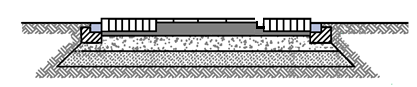 		            obrzeże betonowe 8x30x100cm		           ława z bet. C12/15 (min.20x10cm)			odwodnienie liniowe                                                                                       okładziny kamienne  (płomieniowane) grubości min. 3 cmkostka betonowa min. 6x10x20 cmok. 5cm podsypki cementowo-piaskowej 		ok. 20 cm mieszanki kliniec tłuczeń 0-31,5 mm	ok. 30 cm pospółki		geowłókninaPowstały po wydzieleniu i wykonaniu podbudowy teren utwardzić za pomocą kostki betonowej oraz kamienia płomieniowanego w następujący sposób: okładziny kamienne o wymiarach min. 60x60cm i grubości min. 3 cm należy ułożyć  w miejscu, gdzie będą usytuowane kojce dla psów służbowych na powierzchni około 16 m2 (5,40x3,0m). Powierzchnię należy ukształtować ze spadkiem w kierunku odpływu liniowego. Pozostałą część terenu przeznaczonego do utwardzenia wyłożyć szarą kostką betonową o wymiarach min. 10x20cm i grubości 6cm. Powierzchnie do utwardzenia przedstawione są w załączniku graficznym. Cała nawierzchnię z kostki betonowej ukształtować ze spadkami w kierunku na zewnątrz. Uwaga:Przed rozpoczęciem robót brukarskich należy przygotować instalację do zamontowania odwodnienia liniowego i instalacji sanitarnej o których mowa w pkt. 1, oraz instalację wodociągową o której mowa w pkt. 2.  Ciąg komunikacyjnyPrzewiduje się ciąg komunikacyjny od strony frontowej kojców oraz bocznej kojców (od strony ulicy Przytorowej). Podbudowę wykonać zgodnie z rysunkiem zamieszczonym w pkt. 3 opisu. Ciągi  wydzielić od terenu zielonego za pomocą obrzeży betonowych o wymiarach min. 8x30cm. Obrzeża betonowe należy osadzić w ławie z betonu C12/15 około 2cm poniżej górnej powierzchni kostki betonowej. Ciągi wykonać z nowej kostki betonowej o wymiarach min. 10x20cm i gr. 6 cm.Ciągi wykonać ze spadkiem do 2% w kierunku terenu zielonego. Roboty dotyczące zadaszenia kojcówPo zakończeniu robót związanych z utwardzeniem placu pod kojce, należy ustawić kojce w miejscu jak przed ich demontażem, w odległości około 10 cm od odwodnienia liniowego. Następnie należy odtworzyć zadaszenie kojców z materiałów nowych z jego przedłużeniem o około 20 cm z przodu kojców, tak aby okap zadaszenia wystawał na odległość ok. 45 cm ochraniając odwodnienie liniowe. Wodę opadową z zadaszenia odprowadzić za pośrednictwem rury spustowej do studni chłonnej, którą należy zlokalizować poza terenem utwardzonym. Studnię chłonną o głębokości około 1m od powierzchni gruntu wykonać z rury propylenowej o średnicy min. 600mm wypełniając kruszywem o uziarnieniu 16/32.Uwaga:Miejsca w terenie zielonym zdewastowane w wyniku przeprowadzonych robót należy wyplantować i uzupełnić urodzajną ziemią na koniec siejąc trawę. Wykonanie tablicy informacyjnejTablicę informacyjną należy wykonać i umieścić w miejscu wskazanym przez przedstawicieli Warmińsko – Mazurskiego Oddziału Straży Granicznej na terenie budowy zgodnie z wytycznymi zawartymi w Rozporządzeniu Rady Ministrów z dnia 07 maja 2021 r. w sprawie określenia działań informacyjnych podejmowanych przez podmioty realizujące zadania finansowane lub dofinansowane z budżetu państwa lub państwowych funduszy celowych (wymiary tablicy 120cm х 80cm, tablica powinna być wykonana z nowych materiałów, napisy trwale zamontowane, zabezpieczona od wpływów warunków atmosferycznych). Zamawiający przekaże wykonawcy treść jaka winna znajdować się na tablicy.  Wykonanie dokumentacji geodezyjnejWykonawca w ramach zamówienia wykona geodezyjne wyznaczanie elementów przyłącza w terenie oraz zapewni wykonanie przez uprawnionego geodetę inwentaryzacji geodezyjnej powykonawczej zgodnie z obowiązującymi przepisami. Geodeta dostarczy operat techniczny w dwóch egzemplarzach (forma papierowa).IV. Inne informacje dotyczące przedmiotu zamówieniaRoboty budowlane będą realizowane na terenie czynnej jednostki SG. Wykonawca zobowiązany jest do zorganizowania robót budowlanych w taki sposób, aby zapewnić bezpieczeństwo dla użytkowników obiektu i zabezpieczyć poprzez m.in. odgrodzenie 
i zamontowanie tablic ostrzegawczych, wyznaczenie stref niebezpiecznych. Wykonawca ponosi pełną odpowiedzialność za pracowników i używanie przez nich środków ochrony przed upadkiem.Roboty budowlane należy zorganizować w taki sposób, aby były najmniej uciążliwe dla funkcjonowania placówki SG. Wykonawca zobowiązany jest informować  koordynatora umowy z wyprzedzeniem 3 dni o terminie wykonywania prac utrudniających funkcjonowanie placówki np. przekop w obszarze wjazdu. Dla celów przygotowania oferty Zamawiający umożliwi Wykonawcy dokonanie wizji lokalnej terenu budowy i dokonania koniecznych prac pomiarowych po uprzednim uzgodnieniu terminu z Zamawiającym.W przypadku uszkodzenia elewacji budynku, istniejących ciągów jezdnych,
tynków wewnętrznych wykonawca dokona naprawy lub wymiany na własny koszt uszkodzonych elementów.Wykonawca prowadząc roboty budowlane zobligowany jest do:Ustanowienia koordynatora robót posiadającego wykształcenie budowlane (techniczne), który prowadził będzie kontrolę jakości wykonanych prac oraz odpowiedzialny będzie za wykonanie zabezpieczenia terenu prowadzonych prac jak
i przestrzegania przepisów BHP przy realizacji  robót. Koordynator pełnił będzie funkcję koordynatora ds. BHP o którym mowa w art. 208 ustawy z dnia 26 czerwca 1974 r. Kodeks pracy. Zamawiający wymaga, aby koordynator o którym mowa był odpowiednio przeszkolony, znał  przepisy budowlane i posiadał wiedzę w zakresie przepisów BHP. Koordynator lub osoba  posiadająca wykształcenie i wiedzę opracowuje na zlecenie Wykonawcy instrukcję bezpieczeństwa   wykonywania robót budowlanych lub plan bezpieczeństwa i ochrony zdrowia BIOZ, który przedłoży koordynatorowi z ramienia Zamawiającego celem zaopiniowania przez służbę BHP.  Instrukcja lub plan BIOZ musi zostać sporządzony i zaakceptowany przez Zamawiającego przed rozpoczęciem robót budowlanych;Zorganizowania we własnym zakresie i na swój koszt zaplecza budowy i pokrycie kosztów związanych z jego utrzymaniem;Zabezpieczenia terenu prowadzonych prac przed osobami postronnymi i jego oznakowania;Realizacji zadania zgodnie z obowiązującymi przepisami prawa, opisem przedmiotu zamówienia, obowiązującymi normami, sztuką budowlaną;Gromadzenia i przekazywania Zamawiającemu dokumentacji materiałowej, jakościowej, uzgodnień, protokołów z prób itp.;Stosowania materiałów zgodnych z dokumentacją projektową oraz dopuszczonych do stosowania  w budownictwie i odpowiednio oznaczonych symbolami CE lub B;Przygotowania dokumentacji odbiorowej do odbioru końcowego.Sporządził:Wiesław Banach  …………………..…………Sprawdził:……….…………………………………………Zdjęcia terenu objętego robotami budowlanymi.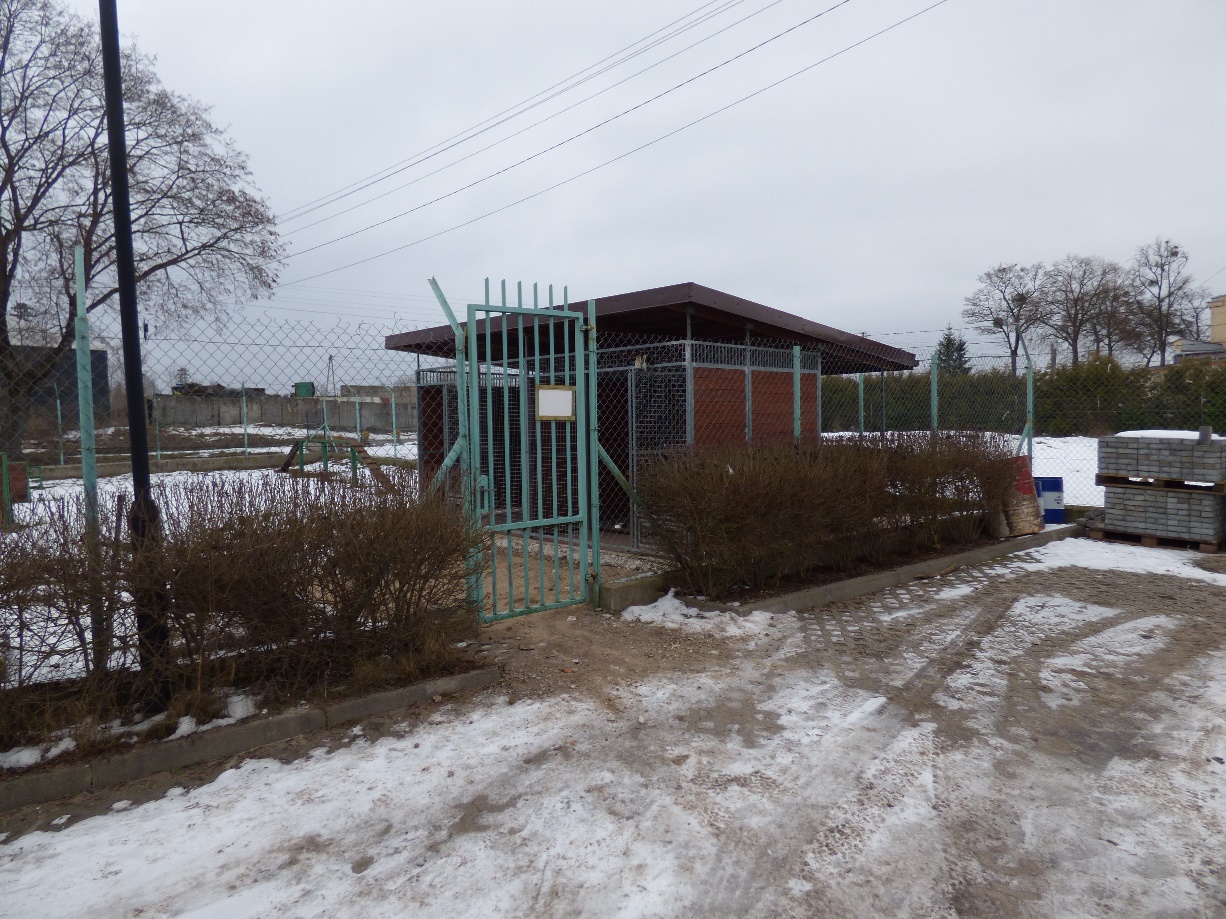 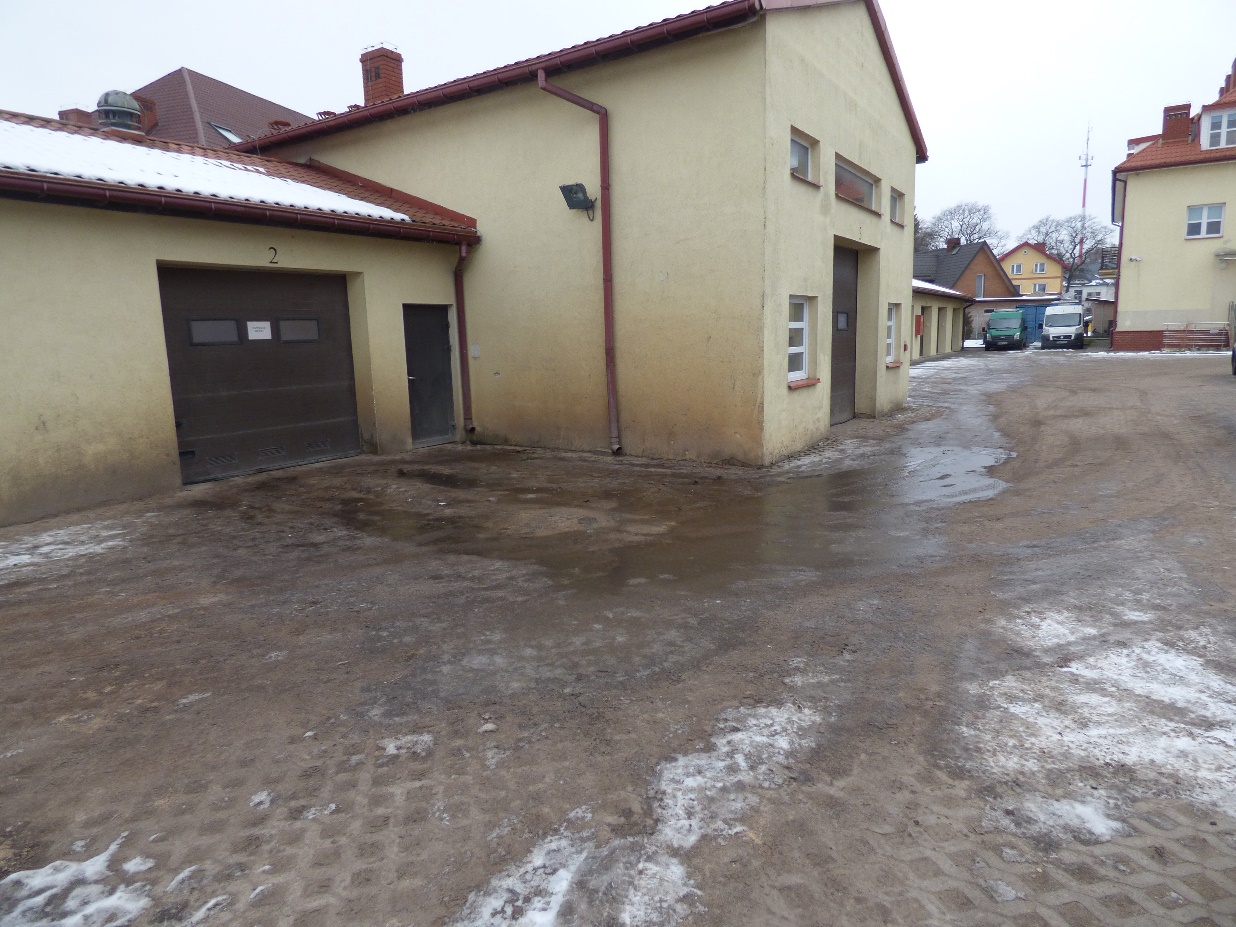 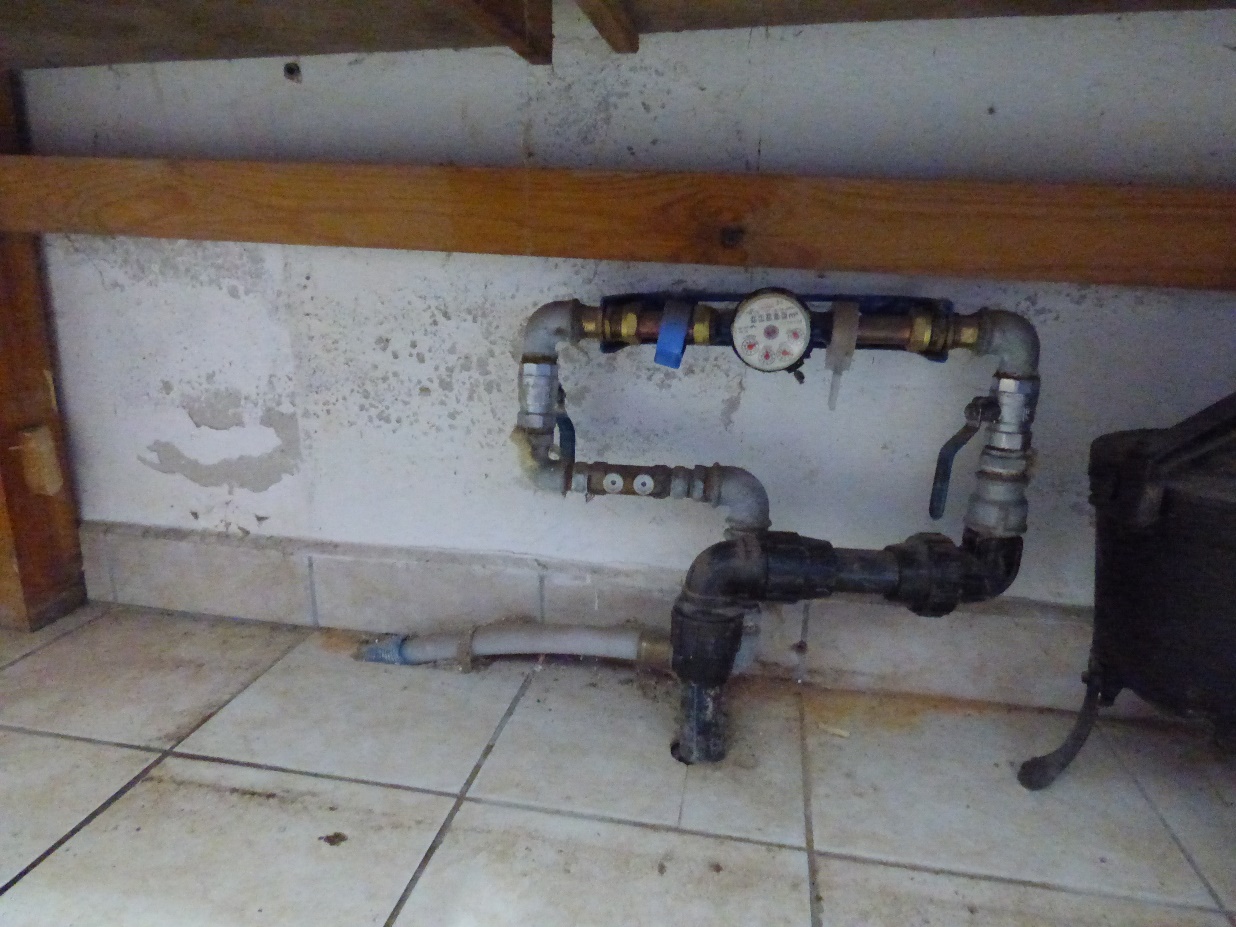 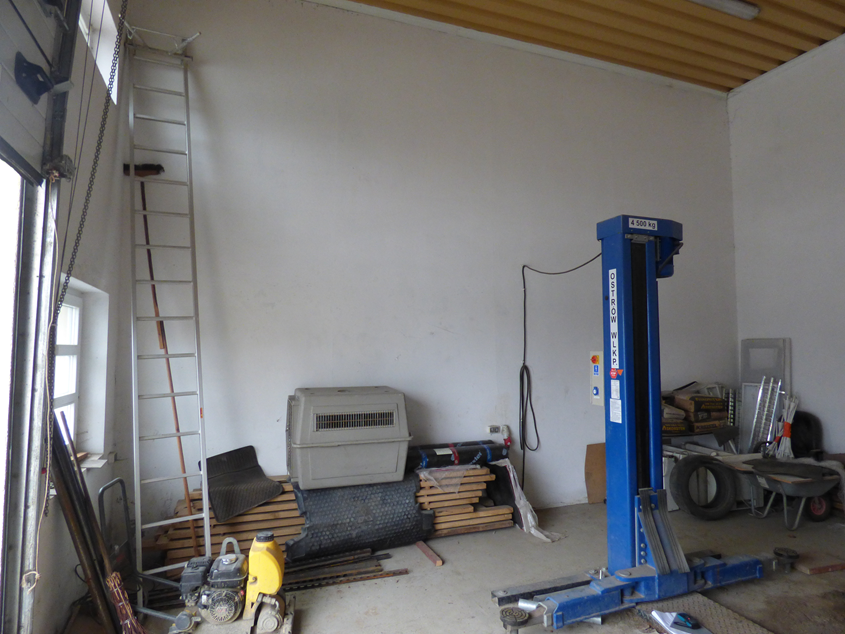 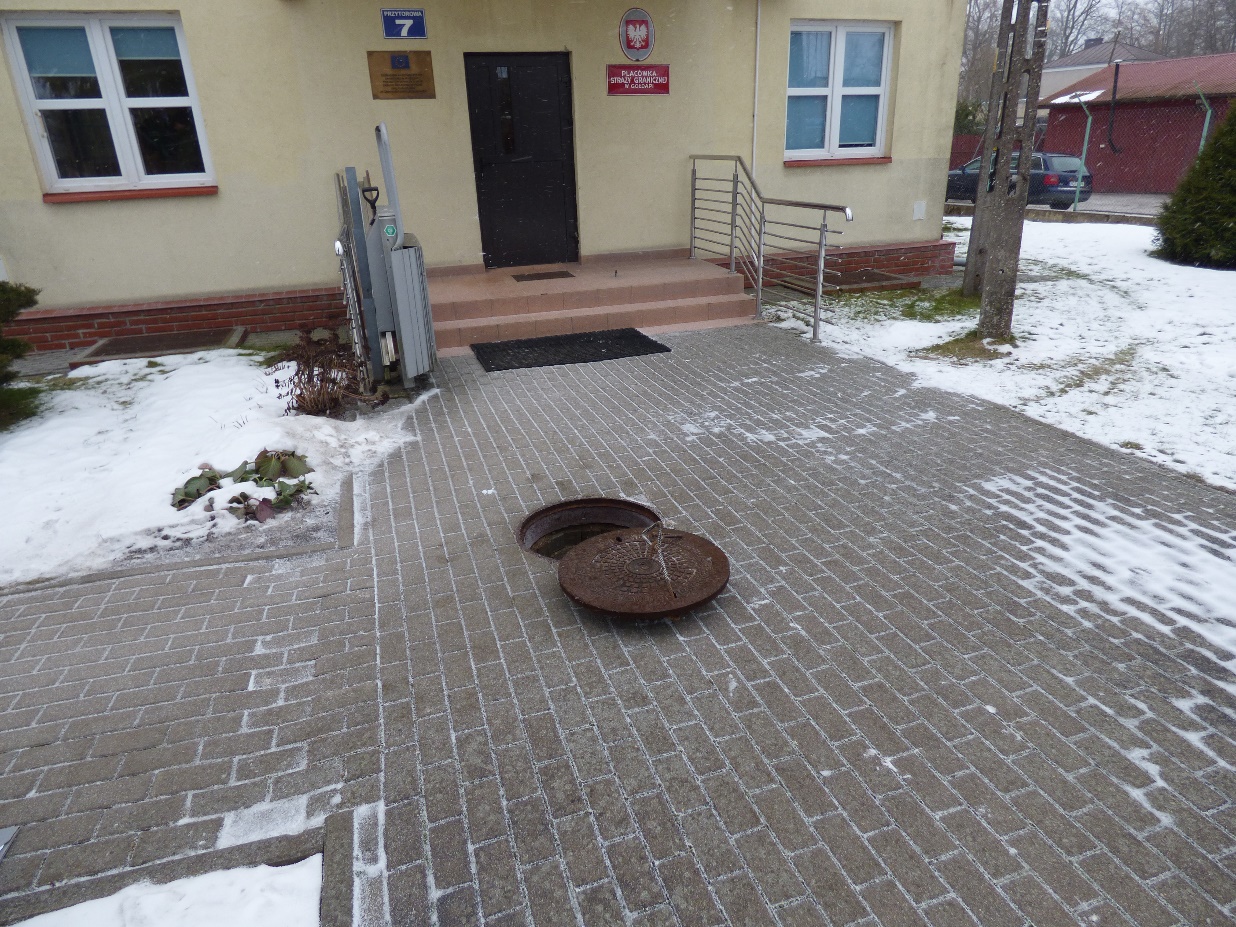 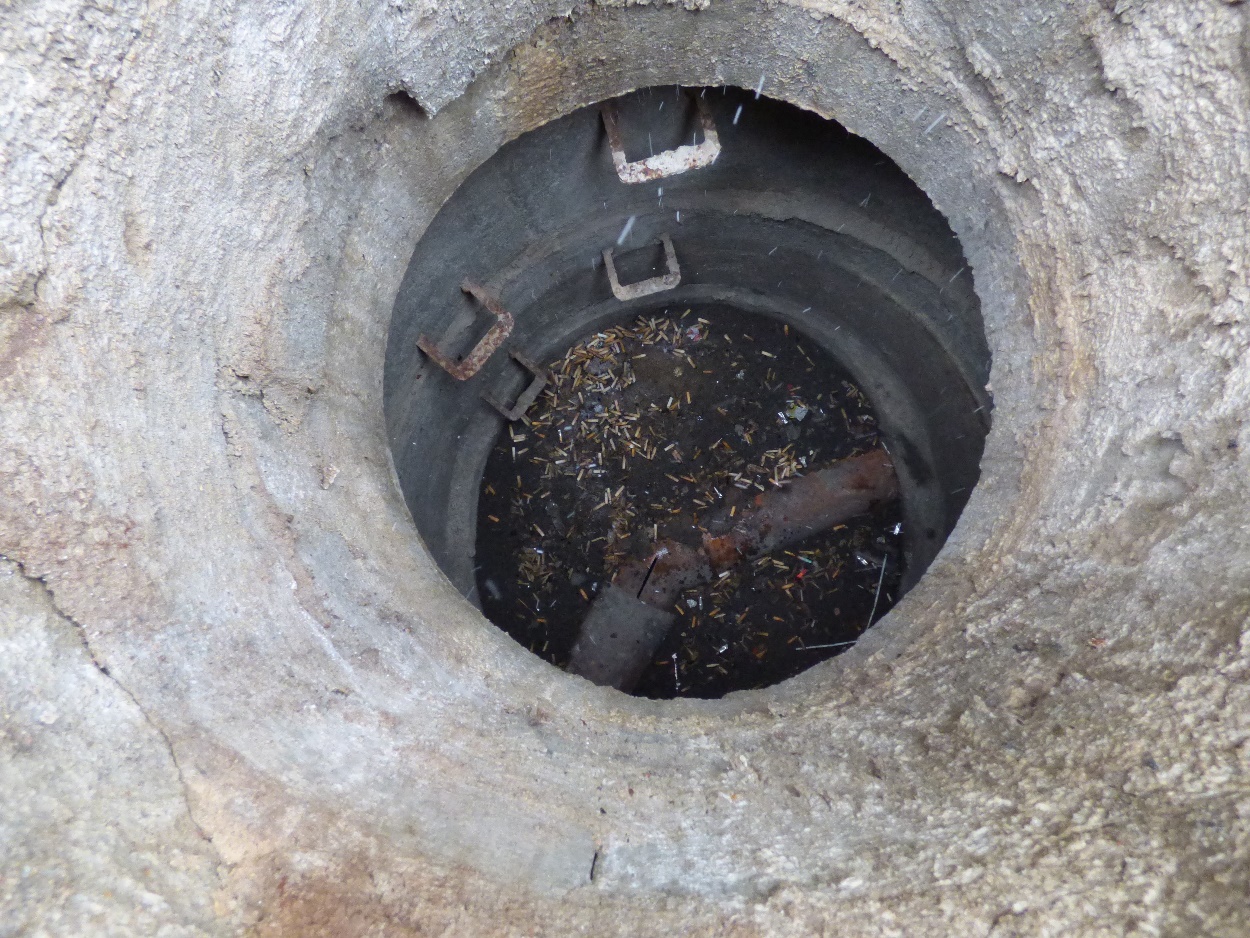 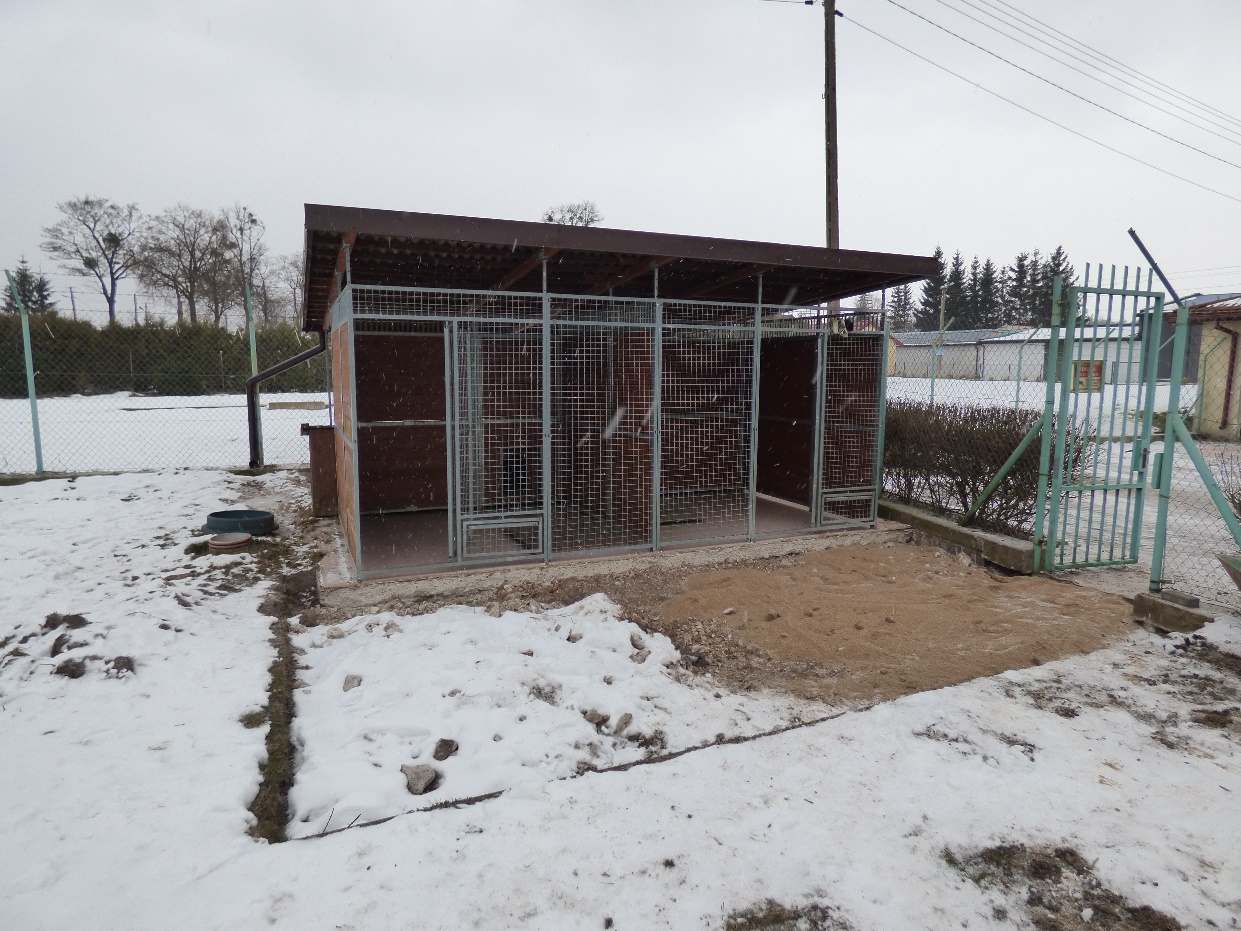 